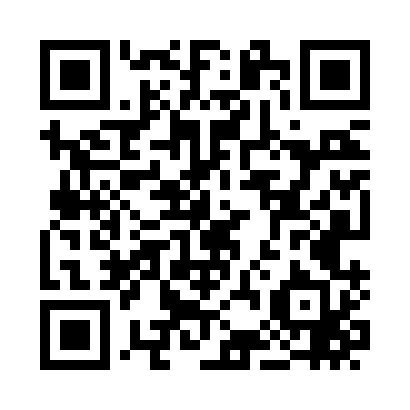 Prayer times for Olmstedville, New York, USAMon 1 Jul 2024 - Wed 31 Jul 2024High Latitude Method: Angle Based RulePrayer Calculation Method: Islamic Society of North AmericaAsar Calculation Method: ShafiPrayer times provided by https://www.salahtimes.comDateDayFajrSunriseDhuhrAsrMaghribIsha1Mon3:285:181:005:068:4110:312Tue3:295:191:005:068:4110:303Wed3:305:191:005:068:4110:304Thu3:315:201:005:068:4110:295Fri3:325:201:005:068:4010:296Sat3:335:211:015:068:4010:287Sun3:345:221:015:068:4010:278Mon3:355:231:015:068:3910:269Tue3:365:231:015:068:3910:2510Wed3:375:241:015:068:3810:2511Thu3:395:251:015:068:3810:2412Fri3:405:261:015:068:3710:2313Sat3:415:261:025:068:3610:2114Sun3:425:271:025:068:3610:2015Mon3:445:281:025:068:3510:1916Tue3:455:291:025:068:3410:1817Wed3:465:301:025:068:3410:1718Thu3:485:311:025:058:3310:1519Fri3:495:321:025:058:3210:1420Sat3:515:331:025:058:3110:1321Sun3:525:341:025:058:3010:1122Mon3:545:351:025:058:2910:1023Tue3:555:361:025:048:2810:0824Wed3:575:371:025:048:2710:0725Thu3:585:381:025:048:2610:0526Fri4:005:391:025:038:2510:0427Sat4:015:401:025:038:2410:0228Sun4:035:411:025:038:2310:0129Mon4:045:421:025:028:229:5930Tue4:065:431:025:028:219:5731Wed4:085:441:025:018:209:56